OBJEDNÁVKAVOZM-2023-003684List č. 1 / 2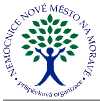 DodavatelNemocnice Nové Město na Moravě, příspěvková organizaceŽďárská 610592 31 Nové Město na MoravěIČO 00842001 DIČ CZ00842001Spisová značkaFresenius Medical Care - ČR, s.r.o.Vokovice, Evropská 423/178160 00 PrahaCZECH REPUBLICIČO 45790884 DIČ CZ45790884Kód spojení dodavateleKontakt na dodavatele:Vyřizuje:	XXXXSchválil:	XXXXPředmětpprosím dodat na hemodialýzu děkujiprosím dodat na hemodialýzu děkujiZboží doručit v pracovní dny do 14 hodin.VOZM-2023-003684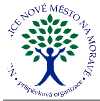 List č. 2 / 2Razítko a podpis dodavateleRazítko a podpis odběrateleKód akce1Požadované datum dodáníZpůsob dopravyDatum vytvoření13.12.2023Způsob úhradyVytvořilXXXXDodací podmínkyZodpovědná osobaCeny jsou uváděnyS daníVlastní spojeníDatová schránkay2hrjptKód zboží dodavateleKód zbožíNázev zboží dodavateleTřída nebezpečnostiObjednáno výslednéObjednáno Skladová výsledné MJCena za jednotkuCena celkemFiltr Diasafe Plus10,00 ksIIaSet AV ONLINEplus 5008-480,00 ksIIaSet Bibag 5008 650 g448,00 ksIIbDialyzátor FX SX 10 (low flux) (20)60,00 ksDialyzátor FX CorDiax 100288,00 ksCAREset R 600826,00 ksIIaSet Bibag 5008 900 g36,00 ksIIbCena celkem bez DPHCena celkem bez DPH273 634,26CZKCelkem DPH57 463,20CZKCelkem331 097,46CZK